Městský úřad reaguje na aktuální situaci omezením pro veřejnost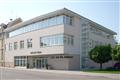 V souvislosti se zhoršující se situací ohledně šíření koronaviru (COVID-19) přistoupilo vedení města Lovosice s účinností od 11.9. 2020 k následující úpravě protiepidemických bezpečnostních opatření: Od 11.9.2020 je omezen vstup všem osobám do prostor městského úřadu. K návštěvě pracovišť městského úřadu je nutné se od 11. září 2020 OBJEDNAT.Objednat se můžete v rezervačním systému městského úřadu, případně přes „Portál občana“.Vstup do prostor městského úřadu bude opět zaveden bočním vchodem z ulice Osvoboditelů, kde si občana vyzvedne příslušný úředník, dle jeho objednání.Všem osobám vstupujícím do vnitřních prostor MěÚ bude preventivně měřena tělesná teplota – osobám s naměřenou tělesnou teplotou vyšší než 37,5 °C nebude umožněn vstup do areálu. Všechny osoby vstupující a pohybující se ve vnitřních prostorech MěÚ jsou povinny mít nasazenu a používat ochranu dýchacích cest (rouška, šátek, nákrčník apod.).  Městský úřad vyzývá občany, aby využívali jiné formy komunikace s úřadem, především telefonickou a e-mailovou či písemnou.Zároveň děkujeme občanům za trpělivost a vzájemnou ohleduplnost. Všechny potřebné kontakty naleznete - odkaz ZDE., případně informace na tel.: 416 571 111-podatelna MěÚDoporučujeme sledovat stránky města Lovosice www.meulovo.cz a stránku věnující se současné epidemiologické situaci www.meulovo.cz/koronavirus/ a dále sledovat FB profil města www.facebook.com/meulovo.czDoporučujeme registrovat si Mobilní rozhlas: meulovo.mobilnirozhlas.cz pro získávání aktuálních informací, vč. krizových SMS zpráv. 